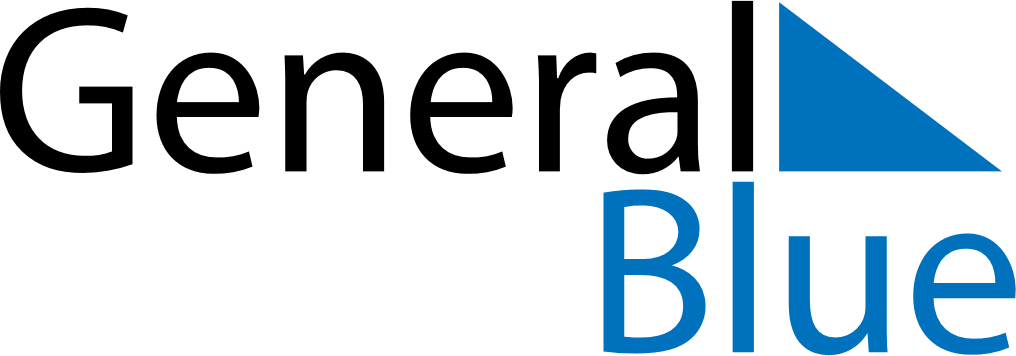 March 2020March 2020March 2020LiechtensteinLiechtensteinMONTUEWEDTHUFRISATSUN12345678910111213141516171819202122Saint Joseph232425262728293031